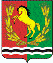 РЕШЕНИЕО регистрации депутатской (партийной) группы партии «Единая Россия»         На основании статьи 35.1 Федерального закона № 131-ФЗ «Об общих принципах организации местного самоуправления в Российской Федерации», руководствуясь Уставом муниципального  Мочегаевский сельсовет, статьей 7  Регламента Совета депутатов муниципального образования  Мочегаевский сельсовет, Совет депутатов РЕШИЛ:1. Зарегистрировать в Совете депутатов муниципального образования Мочегаевский  сельсовет  депутатскую (партийную) группу местного отделения партии  «Единая Россия» из числа депутатов Совета депутатов МО Мочегаевский   сельсовет в составе:  Котов Павел Павлович             -  депутат Якухин Юрий Николаевич         -  депутат Тихонов Алексей Николаевич                      -  депутат  Иванов Евгений Леонидович                  -  депутат Максимов Сергей Леонтьевич   -   депутат2. Настоящее решение вступает в силу после его подписания.Председатель Совета депутатов                                                  А.И.КарпаевСОВЕТ ДЕПУТАТОВМУНИЦИПАЛЬНОГО ОБРАЗОВАНИЯМОЧЕГАЕВСКИЙ  СЕЛЬСОВЕТАСЕКЕЕВСКОГО РАЙОНА  ОРЕНБУРГСКОЙ ОБЛАСТИЧЕТВЕРТОГО  СОЗЫВА25.09.2020                                село  Мочегай                                             № 06Карпаев Анатолий Иванович      -  депутатВедехин Анатолий икторович     -   депутатПименова Наталья Николаевна                  -  депутат